Le Client :demande par la présente le remplacement du certificat LuxTrust ci-dessous, concernant le[s] Utilisateur[s] suivants:	Par conséquent, le nouveau certificat remplacera l’ancien dans tous les contrats MultiLine dans lesquels ce numéro de certificat est repris auprès de  concernant un [ou plusieurs] Utilisateur[s]. 	Le Client certifie avoir contrôlé l’exactitude du numéro de certificat de l’Utilisateur précité, avant de l’avoir communiqué à la Banque. 	En cas de divergence entre le numéro de certificat communiqué à la Banque et l’identité réelle du titulaire du certificat, le Client assume seul l’entière responsabilité de toutes les conséquences généralement quelconques en découlant.	Les termes utilisés dans le présent formulaire ont la signification reprise dans le(s) contrat(s) Multiline signé(s) entre le Client et la Banque.	Pour le surplus, les pouvoirs et profils CAU octroyés par le Client précédemment à [aux] Utilisateur[s] repris ci-dessus restent inchangés.Fait à ………………………. Le …………………………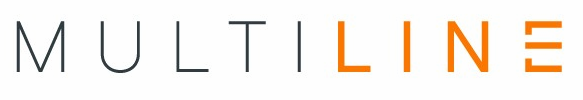 Remplacement d’un certificat LuxtrustLuxembourg, le Réf. : Prénom(s) et nom / Raison socialeForme juridiqueR.C.Siège social : Numéro et rue / ou boîte postaleCode postal – Localité – PaysNom de l’utilisateur du certificat :Ancien numéro de certificat :Nouveau numéro de certificat :Signature(s) du Client